中华人民共和国交通运输部办公厅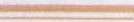 交办人教 函〔2018〕 1600 号交通运输部办公厅关于 开展 2018 年度交通运输青年科技英才推荐工作的通知各省 、自治 区 、直 辖 市、新疆生 产建设兵 团交通运 输厅（局 、委〉 ，国 家铁路局 综合 司 、中国 民用 航空局 综 合 司 、国家邮 政局 办公室 ，中 国远洋海运集团 、招 商局集 团 、中 国交 通建设 集 团 ，交通运 输职 业 教 育教学指导委 员会 、有关高 等 院校 、南 京水利 科 学研究 院 ，部 属 有关 单位 ：根据中 共 中央 办公厅 、国务院办公厅 印发的《 关于分类推进人 才 评价机制 改革 的指导意 见》精神和《 交通运输青年科技英才评选与 管理办法》（ 交人教 发 〔2016]190  号 ，以下 简称《 办 法》） ，现就 做 好 2018 年度 交通运 输青年 科技英才 组 织推荐工作有关 事项通知 如下 ：一、推荐要求（ 一）推荐人选条件按照《 办法》的 规定执行 。推荐人选必须具 备爱国敬业 、担 当奉献精神 ，诚 实 守信 的学术作风 ，在 所从 事 的交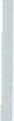 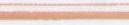 通运输领域 、学科做出突出 贡献 、具有较大发展潜力 。推 荐人选要 注 重 向基层和一 线人 员倾斜 ，优先推荐 40 周 岁 以下 （ 1978 年 1月 1 日 以后出生）青年科技人员 。（ 二）推荐工作要公开 、公平 、公正 。各单位 要加大 宣传 力 度 ， 鼓励符合条件人 员积极申 报 。推 荐对象要 经过 一定 民主 程 序 ，好 中选优 ，并在 申报单位和 系 统 内部公示 无 异议后 ，方 可 正 式 推荐 。 不直接从事专 业 技术 工作的 企事 业 单位领 导 、机关 工作人 员不得 申报 。为 避免多 头 、频 繁、重复 评 价人才 ，已 获得相 关 省部 级及以 上人才 称 号 、荣誉的 ，原 则 上不作为 推荐对象 。（三） 推荐名 额 指标 见 附件 1，请各 单位在 控 制 指标 内组 织 推 荐 。部 长航局 、海事 局 、救捞 局 、船级 社 分别 负 责本 系 统 的组 织 推 荐 。二、报送材料要求请各单位按规定做好交通运 输青年科技英才 推荐材料的审核 把关工作 ，以公函方 式 报送材 料 。报 送截 止 时 间为 2018 年 10 月 31 日（以 邮戳 时 间为 准） ，逾 期 视 为 自动放 弃 。评 审结 束后 ，所 报 送材料不 予退还 。推荐材料包 括 ：（ 一〉 推荐 函 。内容包括 推荐对象产 生 程序 、公示 情况及结果 ， 推荐单位联 系人及联 系方 式 。（ 二）纸质材料 。A4 纸装 订成 册 ，重 点体现 2013 年 以来履 责一 2  一绩效 、创 新成果 、实际 贡献。1.《 交通运输青 年科技英才 推荐表》1份 ；2. 《 交通运输青年科技英才 登记表》3 份 ；3. 所在 单位纪检监察部 门廉政鉴定 ；4. 具有代表 性 的论文 、著作 或 研究 报 告首 页 ，重 要 奖励 证 书（复印件）和有关 证明 等 。（ 三 〉 电子材料 。打包 发送 至邮 箱 jtrcl23@163. com ，邮件 主 题标明“推荐单位名 称 ＋青年科技英才” 。1.《 交通运 输青年科技英才 推荐人选信息一 览表 》；2. 《 交通运 输青年科技英才 推荐简表》。 三 、联系方式2018 年度交 通运 输青 年 科技 英才 推荐材料 受 理 工作 委托 部 交科 院具体承办 。联 系 人 ：杨 雪英 010 - 58278608 ,13552629875徐	婿 010 一 58278540 ,15811560937通信地址 ：北京 市朝 阳 区惠新里 240 号	100029交通运输部 科学研究院 交通发展研究 中心（《 办法 》在交通运 输部 政府 网站＞机构＞人事教育 司＞资料 下载上公开发布 ，如有需 要请 自行查阅下载）- 3	一附件 ：1. 名额指标2. 交通运输青年科技英才 推荐表 等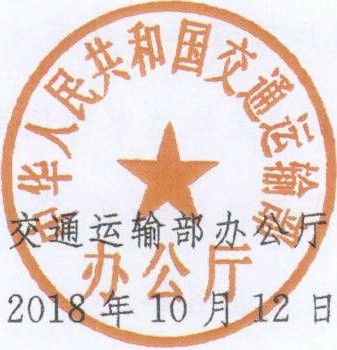 （此件公开发布〉附件 1名	额	指	标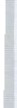 - s  ←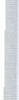 6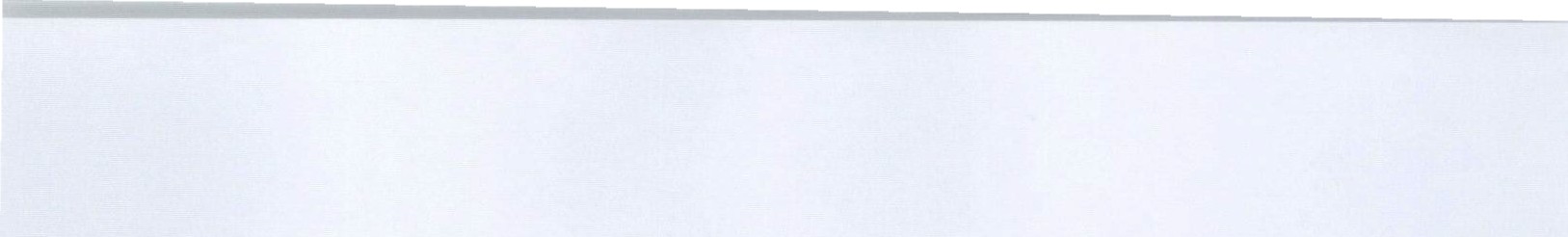   一  一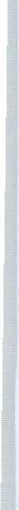 -	8  一附件 2交通运输青年科技英才推荐表被推荐人姓名  	  职       称  	 从 事 专 业  	 所	在	单	位  	  推	荐	单	位  	 交通运输部人事教育司 制填	写	说	明一 、教育经历 ：从 大专毕 业 开始填 写 。何 时 （起止年 月 〉 、在何 地（ 国 内外）、何单位 ，学 习何种专业 。如获得学 位 ，请注明 。二 、在 专业技术方 面 的主要成就 、贡献 与 学风道德 情 况 ，必须 实事求是地写 出具体内容。三 、反映专 业技术成就和贡献的 有代表 性的成 果、论文和著作 目录，应 选择有代表 性 的填写 。获 奖成果应 注 明获得何种 何等 奖 励及其在获奖中的名 次；著作要注明 发表刊 物或 出版社名称 、时 间 及本人角 色 ；研究论文 、报告注明题目 及刊 物 的名 称 、卷 、期、年份 和排名 情况 。四、推荐表 一律用 A4 纸打印 复制 ，不 得增添和 改动格式 。一	1（）	一一 一	←一、个人信息一	1 1   -也	一－二、主要学历｛ 从大专或大学填起 ，6 项以内）起止年月	校（院〉 及 系名称	专	业	学	位三 、主要经历（ 8 项以内）起止年月	工	作	单	位	职务／职 称一	12，四、重要学术任（ 兼）职（8 项以内）起止年月	名	称	职务／职 称五、重要科技奖项情况（ 10 项内）13	-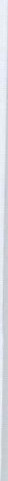 六、主要论文及著作情况（ 不超过 20 项）--  l·I   一七 、在专业技术方面的主要成就 、贡献及学凤道德情况（ 不超 过 2500 字 ，成果应用情况请附证 明材料）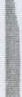 15   -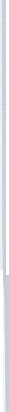 ，八、候选人 、工作单位和推荐单位意见16交通运输青年科技英才推荐 简表，交通运输青年科技英才登记表该同 志基本信息和 业绩成果属实 。工作单位（章） 年	月	日推荐单位 （章） 年	月	日授予 “交通运输青年科技英才”称 号 。交通运输部 人事教育 司 年	月	日一 18     一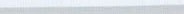 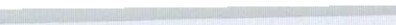 交通运输青年科技英才推荐入选信息一览表推荐单位 ：护(0r一一 一一I腾腾腾 I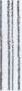 序号单	位名 额（人〉16安徽省交通运输厅217福建省交通运输厅218江西省交通运输厅219山东省交通运输厅220河南省交通运输厅221湖北省交通运输厅222湖 南省 交通运输厅223广东省交通运输厅224广 西壮族 自治 区交通运输厅225海南省交通运输厅226四川省交通运输厅227贵州省交通运输厅228云南省交通运输厅229西藏 自治 区交通运输厅230陕西省交通运输厅231甘肃省交通运输厅232青海省交 通运输厅233宁夏 自治区交通运输厅2序 号单	位名额〈人）52中国交通通信信息中心253交通运输部管理 干部 学院154人民 交通出版社155中国交通报社156交通运输部 职 业资格中心157交通运输部路网 监测 与 应急处置 中心1姓	名性	别照	片出生 日期民	族照	片学	历学	位照	片籍	贯党	派照	片身份证 号码职	称专业 专长工作单位 及行政职 务’单位性 质口高 等 院校 口科研院 所 口其他 事业 单位 口国有企业 口民营企业 口其他口高 等 院校 口科研院 所 口其他 事业 单位 口国有企业 口民营企业 口其他口高 等 院校 口科研院 所 口其他 事业 单位 口国有企业 口民营企业 口其他口高 等 院校 口科研院 所 口其他 事业 单位 口国有企业 口民营企业 口其他l 叫址’｜  单位所在地邮政编码单位电 话手	机传真号码电子信箱序号获奖时间奖 项 名 称奖励 等级（排名〉一一序号论文 、著作名称刊 物或 出版社名称发表或 出版 年份排名 情况声明本人对 以上 内容及全部 附件材料进行 了 审查 ，对其本人对 以上 内容及全部 附件材料进行 了 审查 ，对其本人对 以上 内容及全部 附件材料进行 了 审查 ，对其本人对 以上 内容及全部 附件材料进行 了 审查 ，对其声明客观性和真实 性负 责。客观性和真实 性负 责。客观性和真实 性负 责。客观性和真实 性负 责。声明被推荐人签名 ：被推荐人签名 ：被推荐人签名 ：被推荐人签名 ：声明年年月日工 作 单 位 意 见负责人签字 ：单位盖章单位盖章工 作 单 位 意 见年月日推 荐 单 位 意负责人签字 ：单位盖章单位盖章单位盖章见年月日姓	名性	别照	片出生 日期民	族照	片学	历学	位照	片籍	贯党	派照	片职	称专业 专长工作单位 及地址联系电话电子信箱在专 业 技术方 面 的主要成就和贡献简介（ 限 400  字以 内〉：在专 业 技术方 面 的主要成就和贡献简介（ 限 400  字以 内〉：在专 业 技术方 面 的主要成就和贡献简介（ 限 400  字以 内〉：在专 业 技术方 面 的主要成就和贡献简介（ 限 400  字以 内〉：在专 业 技术方 面 的主要成就和贡献简介（ 限 400  字以 内〉：